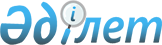 О подписании Протокола о присоединении Республики Армения к Соглашению об обмене информацией, в том числе конфиденциальной, в финансовой сфере в целях создания условий на финансовых рынках для обеспечения свободного движения капитала от 23 декабря 2014 годаПостановление Правительства Республики Казахстан от 28 декабря 2016 года № 888
      Правительство Республики Казахстан ПОСТАНОВЛЯЕТ:
      1. Одобрить прилагаемый проект Протокола о присоединении Республики Армения к Соглашению об обмене информацией, в том числе конфиденциальной, в финансовой сфере в целях создания условий на финансовых рынках для обеспечения свободного движения капитала от 23 декабря 2014 года.
      2. Уполномочить Первого заместителя Премьер-Министра Республики Казахстан Мамина Аскара Узакпаевича подписать от имени Правительства Республики Казахстан Протокол о присоединении Республики Армения к Соглашению об обмене информацией, в том числе конфиденциальной, в финансовой сфере в целях создания условий на финансовых рынках для обеспечения свободного движения капитала от 23 декабря 2014 года, разрешив вносить изменения и дополнения, не имеющие принципиального характера.
      3. Настоящее постановление вводится в действие со дня его подписания. ПРОТОКОЛ
о присоединении Республики Армения к Соглашению об обмене информацией, в том числе конфиденциальной, в финансовой сфере в целях создания условий на финансовых рынках для обеспечения свободного движения капитала от 23 декабря 2014 года
      Государства–члены Евразийского экономического союза в лице Правительства Республики Беларусь и Национального банка Республики Беларусь, Правительства Республики Казахстан и Национального Банка Республики Казахстан, Правительства Кыргызской Республики и Национального банка Кыргызской Республики, Правительства Российской Федерации и Центрального банка Российской Федерации, Правительства Республики Армения и Центрального банка Республики Армения,
      руководствуясь абзацем четвертым статьи 1 Договора о присоединении Республики Армения к Договору о Евразийском экономическом союзе от 29 мая 2014 года, подписанного 10 октября 2014 года,
      согласились о нижеследующем: Статья 1
      Настоящим Протоколом Республика Армения присоединяется к Соглашению об обмене информацией, в том числе конфиденциальной, в финансовой сфере в целях создания условий на финансовых рынках для обеспечения свободного движения капитала от 23 декабря 2014 года. Статья 2
      Настоящий Протокол вступает в силу с даты получения депозитарием по дипломатическим каналам последнего письменного уведомления о выполнении государствами–членами Евразийского экономического союза внутригосударственных процедур, необходимых для его вступления в силу, но не ранее даты вступления в силу Соглашения об обмене информацией, в том числе конфиденциальной, в финансовой сфере в целях создания условий на финансовых рынках для обеспечения свободного движения капитала от 23 декабря 2014 года.
      Совершено в городе ___________ "____" ____________20___ года в одном подлинном экземпляре на русском языке.
      Подлинный экземпляр настоящего Протокола хранится в Евразийской экономической комиссии, которая, являясь депозитарием настоящего Протокола, направит каждому государству–члену Евразийского экономического союза его заверенную копию.
					© 2012. РГП на ПХВ «Институт законодательства и правовой информации Республики Казахстан» Министерства юстиции Республики Казахстан
				
      Премьер-Министр
Республики Казахстан 

Б. Сагинтаев
Одобрен
постановлением Правительства
Республики Казахстан
от 28 декабря 2016 года № 888Проект 
За Правительство 
Республики Беларусь
За Правительство 
Республики Беларусь
За Национальный банк
Республики Беларусь
За Правительство
Республики Казахстан
За Национальный Банк
Республики Казахстан
За Правительство
Кыргызской Республики
За Национальный банк
Кыргызской Республики
За Правительство 
Российской Федерации
За Центральный банк 
Российской Федерации
За Правительство 
Республики Армения
За Центральный банк 
Республики Армения